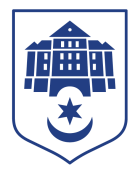 ТЕРНОПІЛЬСЬКА МІСЬКА РАДАПОСТІЙНА КОМІСІЯз питань економіки, промисловості, транспорту і зв’язку, контролю за використанням комунального майна, зовнішніх зв’язків, підприємницької діяльності, захисту прав споживачів та туризмуПротокол засідання комісії №1від 25.11.2020Всього членів комісії: 	(3) Ольга Шахін, Віталій Хоркавий,  Мар’яна Юрик. Присутні члени комісії: 	(3) Ольга Шахін, Віталій Хоркавий,  Мар’яна Юрик.Кворум є. Засідання комісії правочинне.На засідання комісії запрошені:Ігор Гірчак – секретар міської ради;Татяна Корчак – начальник управління економіки, промисловості та праці;Олег Вітрук – начальник управління транспортних мереж та зв’язку;Наталя Харів – заступник начальника організаційного відділу ради управління організаційно – виконавчої роботи.Головуюча – голова комісії Ольга ШахінСЛУХАЛИ:	Про обрання заступника голови постійної комісії міської ради з питань економіки, промисловості, транспорту і зв’язку, контролю за використанням комунального майна, зовнішніх зв’язків, підприємницької діяльності, захисту прав споживачів та туризму. ВИСТУПИЛА:	Ольга Шахін, яка запропонувала обрати Віталія Хоркавого  заступником голови постійної комісії міської ради з питань з питань економіки, промисловості, транспорту і зв’язку, контролю за використанням комунального майна, зовнішніх зв’язків, підприємницької діяльності, захисту прав споживачів та туризму.Результати голосування за пропозицію Ольги Шахін: За - 3, проти-0, утримались-0.			Рішення прийнято.ВИРІШИЛИ:	Обрати заступником голови постійної комісії міської ради з питань економіки, промисловості, транспорту і зв’язку, контролю за використанням комунального майна, зовнішніх зв’язків, підприємницької діяльності, захисту прав споживачів та туризму Віталія Хоркавого.  Рішення комісії №1 додається.			  СЛУХАЛИ:	Про обрання секретаря постійної комісії міської ради з питань економіки, промисловості, транспорту і зв’язку, контролю за використанням комунального майна, зовнішніх зв’язків, підприємницької діяльності, захисту прав споживачів та туризму.ВИСТУПИЛА:	Ольга Шахін, яка запропонувала обрати  Мар’яну Юрик секретарем постійної комісії міської ради з питань економіки, промисловості, транспорту і зв’язку, контролю за використанням комунального майна, зовнішніх зв’язків, підприємницької діяльності, захисту прав споживачів та туризмуРезультати голосування за пропозицію Ольги Шахін: За - 3, проти-0, утримались-0.Рішення прийнято.ВИРІШИЛИ:	Обрати секретарем постійної комісії міської ради з питань економіки, промисловості, транспорту і зв’язку, контролю за використанням комунального майна, зовнішніх зв’язків, підприємницької діяльності, захисту прав споживачів та туризму Мар’яну Юрик.Рішення комісії №2 додається.Слухали:	Про затвердження порядку денного засідання комісії відповідно до листа 417/01-ІЮ від 24.11.2020р.Результати голосування за затвердження порядку денного: За-3, проти-0, утримались-0. Рішення прийнято.Вирішили:	Затвердити порядок денний:1. Слухали: 	Про Програму розвитку малого і середнього підприємництва на 2021-2022 рокиДоповідала:	Тетяна КорчакРезультати голосування за проект рішення: За - 3, проти-0, утримались-0. Рішення прийнято.Вирішили:	Погодити проект рішення міської ради «Про Програму розвитку малого і середнього підприємництва на 2021-2022 роки»Рішення комісії №3 додається.2. Слухали: 	Про внесення змін в  Програму розвитку пасажирського транспорту на 2018-2020 роки Доповідав:	Олег ВітрукРезультати голосування за проект рішення: За - 3, проти-0, утримались-0. Рішення прийнято.Вирішили:	Погодити проект рішення міської ради «Про внесення змін в  Програму розвитку пасажирського транспорту на 2018-2020 роки»Рішення комісії №4 додається.3. Слухали: 	Про Програму розвитку пасажирського транспорту на 2021-2023 роки Доповідав:	Олег ВітрукРезультати голосування за проект рішення: За - 3, проти-0, утримались-0. Рішення прийнято.Вирішили:	Погодити проект рішення міської ради «Про Програму розвитку пасажирського транспорту на 2021-2023 роки»Рішення комісії №5 додається.4. Слухали: 	Про внесення змін до Статуту комунального підприємства «Автошкола «Міськавтотранс»Доповідав:	Олег ВітрукРезультати голосування за проект рішення: За - 3, проти-0, утримались-0. Рішення прийнято.Вирішили:	Погодити проект рішення міської ради «Про внесення змін до Статуту комунального підприємства «Автошкола «Міськавтотранс»Рішення комісії №6 додається.Голова комісії							Ольга ШахінСекретар комісії							Мар’яна Юрик№з/пНазва питанняПро Програму розвитку малого і середнього підприємництва на 2021-2022 рокиПро внесення змін в  Програму розвитку пасажирського транспорту на 2018-2020 роки Про Програму розвитку пасажирського транспорту на 2021-2023 роки Про внесення змін до Статуту комунального підприємства «Автошкола «Міськавтотранс»